LUNDI 12MARDI 13MERCREDI 14JEUDI 15VENDREDI 16Activité du MATINEnfant -6ansFABRICATIOND’UN HOTEL A INSECTEHOTEL A INSECTEFERIEGRAND JEUSPELEOActivité du MATINEnfant +6ans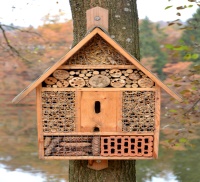 PISCINEFERIECHASSE AU TRESOR NATUREPISCINEREPAS-6ansCANTINECANTINECANTINEPIQUE-NIQUEREPAS+6ansCANTINEPIQUE-NIQUECANTINEPIQUE-NIQUEActivités de L’APRES-MIDIEnfant -6ansSIESTE OU BALADE DANS LA FORETPISCINEFERIESIESTE OU BALADESPELEOActivités de L’APRES-MIDIEnfant +6ansBALADE DANS LA FORETHOTEL AINSECTE(SUITE ET FIN)FERIEBALADEA LA RECHERCHE DES INSECTESJEU ET BALADE 